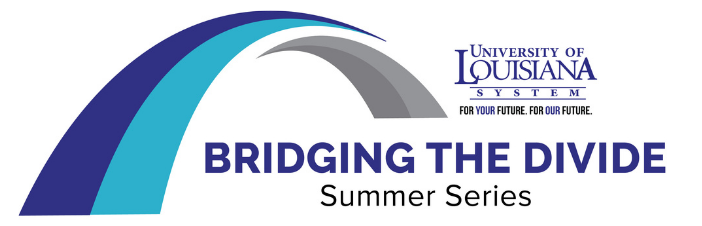 Trauma Informed Teaching ResourcesCarello, Janice, and Lisa D. Butler. “Practicing What We Teach: Trauma-Informed Educational Practice.” Journal of Teaching in Social Work, vol. 35, no. 3, 2015, pp. 262–278, https://doi.org/10.1080/08841233.2015.1030059.Escudie, Michel Christian. “For Instructors: Understanding Triggers for Veterans” HigherEdMilitary, May 1, 2023. https://www.higheredjobs.com/Articles/articleDisplay.cfm?ID=3465&utm_source=05_31_2023&utm_medium=email&utm_campaign=InsiderUpdate&utm_content=1&VersID=1&SchedVersID=189ethowe, “Trauma-Informed Pedagogy: Discussion Facilitation, Group Development, Instructor Preparation, Planning (Inclusive Classrooms).” University of Michigan Inclusive Teaching, 2023. https://sites.lsa.umich.edu/inclusive-teaching/trauma-informed-pedagogy/Gonzalez, Jennifer. “Unpacking Trauma-Informed Teaching.” Cult of Pedagogy, April 18, 2023. https://www.cultofpedagogy.com/trauma-informed-education/Harbin, Brielle. “Keeping Stress from Evolving into Distress: A Guide on Managing Student Stress through Course Design.” Vanderbilt University Center for Teaching, 2015, cft.vanderbilt.edu/guides-sub-pages/keeping-stress-from-evolving-into-distress/. Henshaw, Lisa A. “Building Trauma-Informed Approaches in Higher Education.” Behavioral Sciences, vol. 12, no. 10, 2022, p. 368, https://doi.org/10.3390/bs12100368. Imad, Mays. “Seven Recommendations for Helping Students Thrive in Times of Trauma.” Inside Higher Ed, 2 June 2020, www.insidehighered.com/advice/2020/06/03/seven-recommendations-helping-students-thrive-times-trauma. Marquart, Matthea Marquart, and Johanna Creswell Baez. “Recommitting to Trauma-Informed Teaching Principles to Support Student Learning: An Example of a Transformation in Response to the Coronavirus Pandemic.” Journal of Transformative Learning, vol. 8, no. 21, 20 July 2021. Mintz, Steven. “Crisis-Informed Pedagogy.” Inside Higher Ed, 17 Aug. 2020, www.insidehighered.com/blogs/higher-ed-gamma/crisis-informed-pedagogy. Thompson, Phyllis, and Janice Carello, editors. Trauma-Informed Pedagogies: A Guide for Responding to Crisis and Inequality in Higher Education. Palgrave Macmillan, 2022. “UDL on Campus.” UDL On Campus: Home, udloncampus.cast.org/.Venet, Alex Shevrin. Equity-Centered Trauma-Informed Education, W.W. Norton, 2021.